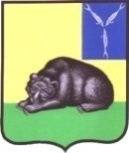 СОВЕТ МУНИЦИПАЛЬНОГО ОБРАЗОВАНИЯ ГОРОД ВОЛЬСКВОЛЬСКОГО МУНИЦИПАЛЬНОГО РАЙОНАСАРАТОВСКОЙ ОБЛАСТИ    Р Е Ш Е Н И Е31 марта 2022 года                         № 44/4-159                            г. ВольскО досрочном прекращении полномочий депутата Совета муниципального образования город Вольск IV созыва Дерябина В.А.             В соответствии с  пунктом 2 части 10 статьи 40 Федерального закона от 06.10.2003 г. № 131-ФЗ  «Об общих принципах организации местного самоуправления в Российской Федерации», статьей 26 Устава муниципального образования город Вольск, на основании письменного заявления депутата Совета муниципального образования город Вольск IV созыва Дерябина В.А. от 24.03.2022 г.,  Совет муниципального образования город Вольск  РЕШИЛ:Считать досрочно прекращенными полномочия депутата Совета муниципального образования город Вольск Вольского муниципального района Саратовской области четвертого созыва по одномандатному  избирательному округу № 5 Дерябина Владимира Анатольевича с 24 марта 2022 г. в связи с отставкой по собственному желанию. Исключить Дерябина В.А. из состава постоянной депутатской комиссии Совета муниципального образования город Вольск по бюджету, налогам и земельно-имущественным вопросам.Контроль за исполнением настоящего решения возложить на главу муниципального образования город Вольск.Настоящее решение вступает в силу с момента его принятия, и распространяется на правоотношения, возникшие с 24.03.2022 г.Глава муниципального образования  город Вольск                                                                               С.В. Фролова